plantPEDescription or Benefits (health or otherwise)PictureJewelweedUsed as a “mush” if you come into contact with poison oak, sumac or ivy. Will relieve itch and symptoms. 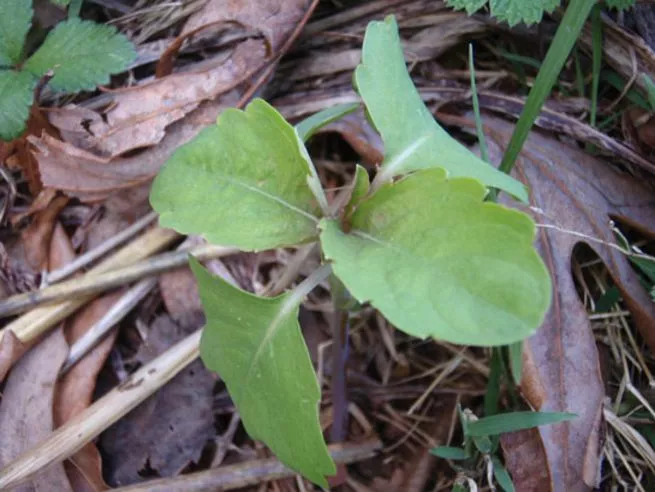 ArrowrootbeechnutBlackberryBurdock flowerButtercupCattailChicoryDaffodilDandelionElderberryFox gloveHollyMeadow deathMilkweedMorning gloryMulberryYarrowPoison hemlockPoison oakPoison ivyPoke weedRose hipsSassafrassStinging nestleSugar mapleSumacTrumpet vineWild garlicWild leekWild strawberryLavenderLemon BalmPlantainPurple ConeflowerEchinacea Black WalnutBirch Bark